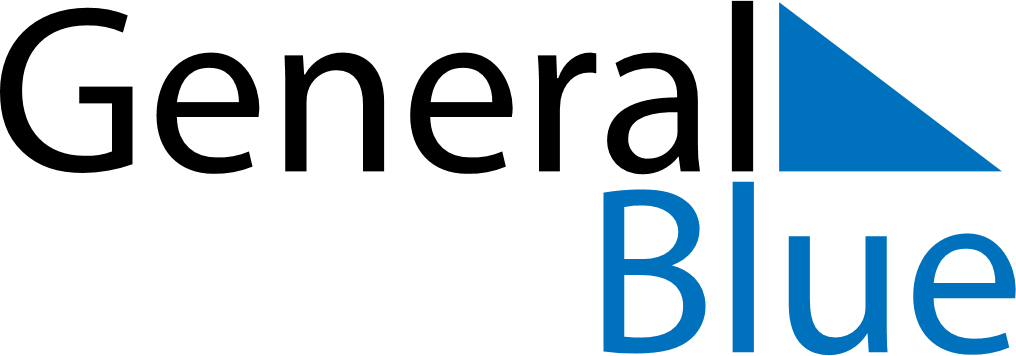 December 2022December 2022December 2022December 2022SloveniaSloveniaSloveniaMondayTuesdayWednesdayThursdayFridaySaturdaySaturdaySunday1233456789101011Saint Nicholas Day12131415161717181920212223242425Christmas Day26272829303131Independence and Unity Day